ПОВЕСТКА ДНЯзаседания координационного совета по информатизацииСводный рейтинг по развитию электронного правительства по ХМАО. Состояние дел в МО город Урай. Информация: Осипова С.А.Развитие проекта облачная 1С Бухгалтерия.  Информация: Осипова С.А.Развитие системы электронного документооборота «ДЕЛО»  в муниципальных учреждениях города.Информация: Лобова Т.С. Внедрение проекта IP-телефония в  муниципальных учреждениях города.Информация: Докшин Д.А.Сервис оплаты начислений за дополнительные образовательные услуги дошкольных образовательных учреждений посредством Единого портала государственных и муниципальных услуг.Информация: Осипова С.А., Бусова М.Н.Переход на новую образовательную платформу ГИС Образование 4.0. Информация: Бусова М.Н. Цифровизация услуг в сфере культуры. Сервис оплаты за билеты.Информация: Кащеева У.В.План работы КС на 2020 годИнформация: Лобова Т.С.Об исполнении принятых протокольных решений Координационным  советом 29.03.2019г.Информация: Осипова С.А.РазноеИсполнитель:Начальник отдела по ИРЛобова Татьяна Сергеевна8(34676)29500Дата проведения10.12.2019Время проведения11.00Место проведенияАдминистрация города УрайМалый залНачальник управления по  информационным технологиям и связи,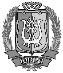 заместитель председателя координационного советаДОКУМЕНТ ПОДПИСАНЭЛЕКТРОННОЙ ПОДПИСЬЮСертификат  [Номер сертификата 1]Владелец [Владелец сертификата 1]Действителен с [ДатаС 1] по [ДатаПо 1]С.А. Осипова 